Correção das atividades de Matemática – dos dias 24 a 31 de Agosto5º Ano D – Profª. SimoniEMAI: Atividade 8.1–  situação problema. Pág. 56 e 57;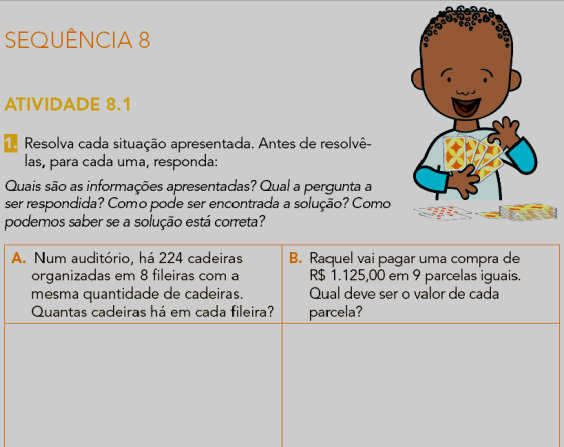 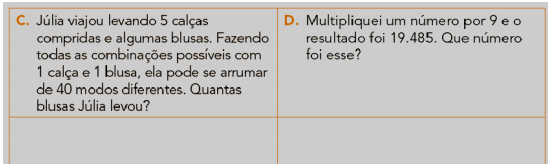 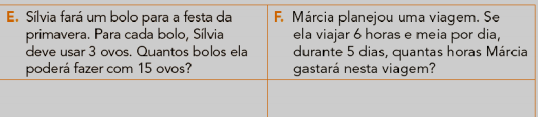 MatemáticaLivro didático, pág. 81 a 83 - multiplicação.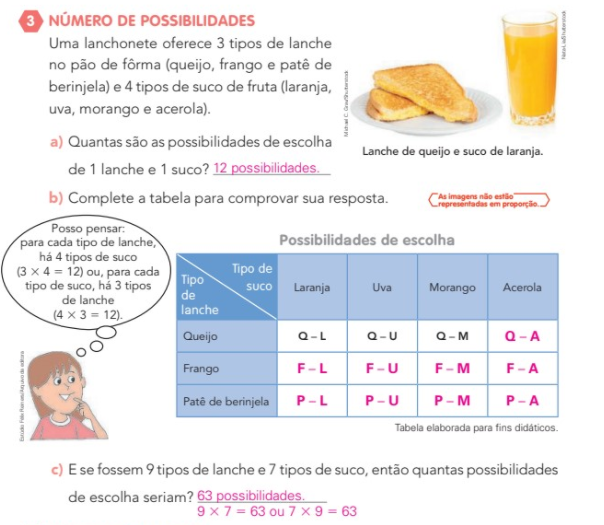 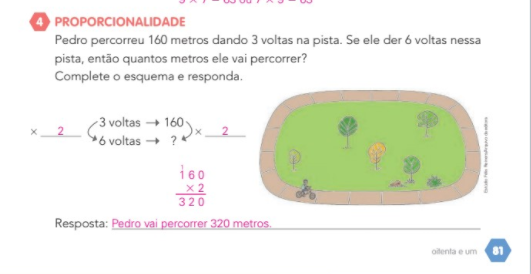 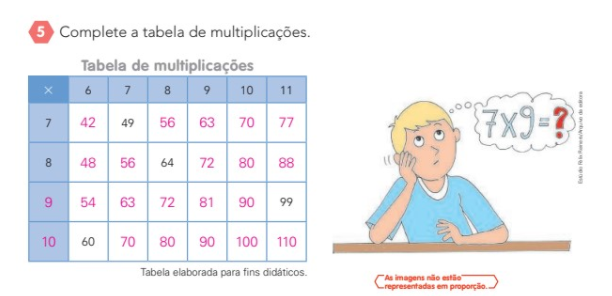 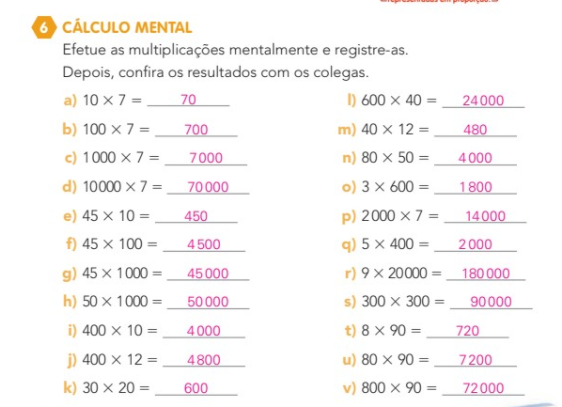 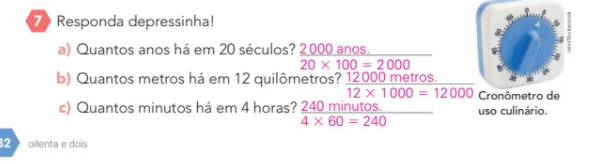 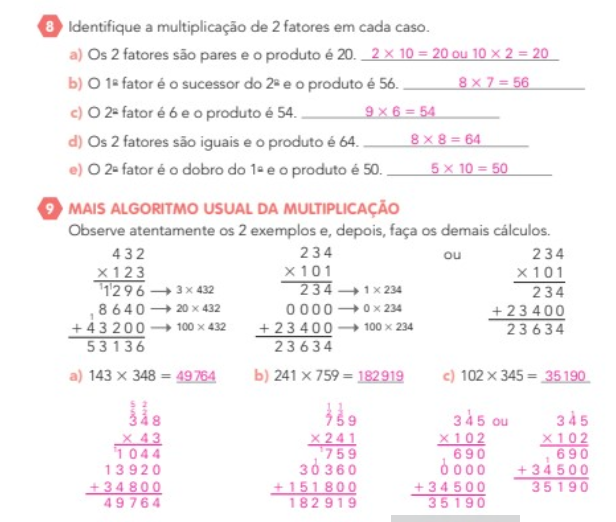 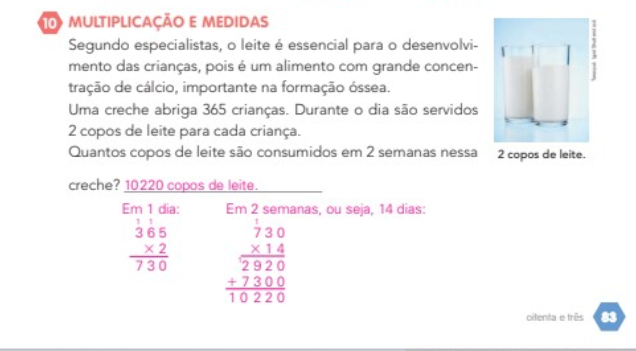 CiênciasLivro didático, pág. 130 e 131  – Poluição das águas SOMENTE LEITURAGeografiaLivro didático, pág. 246 e 247  – Leitura complementar – A migração para Amazônia.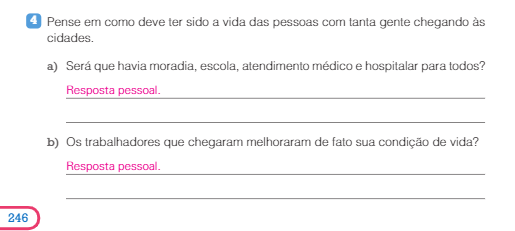 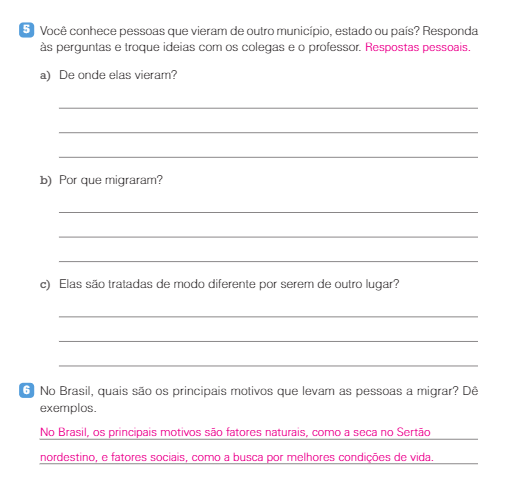 .